The principle purpose of the youth justice system is to prevent offending by children and young people.While sanctions, restrictions and mandatory activities are all necessary parts of the youth justice system, when over-used or applied inappropriately they can be counter-productive.At a time in their life when they are seeking increased independence and autonomy, lot of young people resent rules, restrictions, threats or sanctions- and when this happens the effectiveness of our interventions suffers. Although young people might comply, many just do so for quiet life. And those that don’t stick to the rules can get pulled deeper into the system as a result. .Of course this will always be a balancing act…. As youth justice practitioners you have a duty to manage risk and ensure young people comply with their orders, but if wherever possible if you use your professional discretion prioritise positive engagement over forced compliance, you can expect better results from your interventions. Here is some general guidance for how to approach dealing with these decisions: 4.1	Try to avoid threats and sanctionsMaking interventions effectiveTry to avoid threats and sanctionsMaking interventions effectiveYoung person:Young person:Practitioner:Practitioner:Date:Date: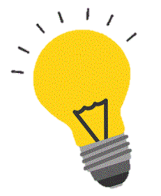 Ask yourself: if we only get young people to ‘comply’ (i.e. turn up), then how meaningful will the work we do with them really be?Meaningful interventions can be only be delivered via meaningful engagement, and for this reason the use of threats, sanctions and restrictions should be limitedDO’s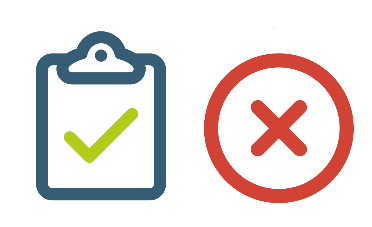 DON’Ts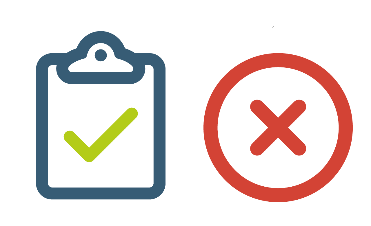 Encourage engagement through flexibility and collaboration- working with young people not on them. Use threats and sanctions to achieve compliance; it doesn’t work long term and can be counterproductive. Develop a meaningful relationship, you’ll be much more likely to reach young people this way. Take an authoritarian approach to these conversations. That will only alienate the young person. Discuss sanctions/restrictions with young people and try to work out a compromise everyone can live withTake decisions alone if young people are part of the process whatever you decide is more likely to be effective. Know what the rules are: there are certain standards that you must follow.Forget to listen to your instincts: the rules are important, but so is your expertise & experience. Be flexible: use all flexibility afforded to you to give the young person the scope to make mistakes. Forget to let the young person know that you believe in them, they need this encouragement!Address young people’s perceptions of injustice in the system.  Be afraid to say when things aren’t fair- the system doesn’t always work perfectly!